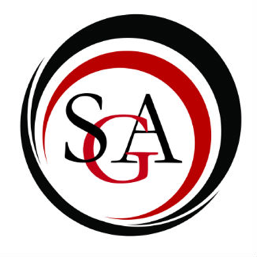 Call to order:  6:01 pmApproval of MinutesPassesOfficer ReportsPresident: Tyler WaltersI will be resigning as president of SGA this meeting.Vice President: Caroline HutchisonI will be taking over as president. Treasurer: Seung-Ho LeeSGA Balance: $66,641.40COF Balance: $524,083.85COF Report: NRParliamentarian: Tony Mastroianni If you know anyone who wants to apply to SGA, please direct them to me or the SGA website.PR Director: Kyle CannonWe will be reinstating the newsletter starting next week.If you are interested in helping the PR committee, please reach out to me. Secretary: Libby AndersonPlease let me know if you will be late or missing a meeting. Director of Technology: Alyssa OstenThe digital screen outside is completely run by me. Keep the messages short and sweet, if you want anything on them. Committee ReportsUniversity Committee ReportsAcademic Affairs Committee: NRUniversity Senate: NRStudent Affairs and Administration committee SAAC: NRAcademic Planning: NRCCSI: Administration: NRAdministration and Elections Committee: Tech committee: NRRecruitment: NRHouse of RepresentativesACDA: We had a big turnout at our first meeting, about 30. We are having a cookout this Saturday starting around 6 at the Butler field/pavilion. BSU: First meeting was on Wednesday in Alumni.Community Service Club: NRComputer Science Club:We had a meeting, about 12 people came, we have new ideas coming soon.Moving away from games and moving into proper computer science.We will only be having game nights the 1st and 3rd meeting of every month.We are looking to work with another club. Geoscience Club:NRHistory: We are doing a pumpkin painting soon, painting rocks, and making cookies. We have buttons now.We are fundraising for a big trip to Philly, DC, etc.First movie is next Tuesday, the 11th on the bottom floor of the library at 5. HSSGA: NRHydroponics:We haven’t had the first meeting yet.Need to clean out the room in Grant. International Student Organization: NRMen for Progress:  NR Panhel: DZ: Painted turtle philanthropy event this Thursday 11-3ASA: Splash A Sister this Friday 12-4 in South Hall Mall. All proceeds go to Special OlympicsPanhellenic Recruitment Week will start Sunday Sept. 9th at 8 pm and go till Sept. 14th. Sisters of Sophia:NRSocial Work Club: NRSVA:NROld BusinessNew BusinessMotion to hear the application of Erika Dudley.PassesMotion to appoint Kyle Cannon to the position of Vice President. PassesMove to approve Fall Artist for $40,000.00.PassesMotion to approve TjohnE Laser Tag for $1,850.00PassesMotion to approve Alumni Relations Painting & Wine Event.PassesSenator CommentsGo MountiesFaculty Representative (Dr. Ranney) Congratulations new senator & those in new Executive Board positions. Take SGA seriously, make your face known. I want to see you all around campus. Have a great semester. Success starts today. Faculty Advisor (Frank C.)It was a pleasure to work with Tyler. He loved doing this, he just had to step out. I have faith in all of you guys. Let’s have a great year.I am hiring 10 student workers. “Student Workers,” kind of like Resident Assistants outside the resident halls. They are on the work study site. Food Advisory meeting is next Tuesday at 12:15 in upper manser, side room. We have a new Chancellor and will be on campus here soon. He is a doing a bike ride on campus. There will be a closed and open session with students and him about Mansfield and what we love and want to fix. The homecoming parade will be on October 20th. Please spread the word about the floats. Any organization or Greek organization or athletic team can make a float. AnnouncementsSisters of Sophia will now be called Issa Girls Thing. The meeting will be tomorrow at 6. Public Q & ANoneAdjournment So move: AlyssaSecond: LeePasses